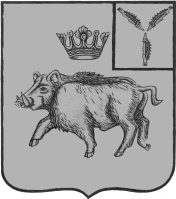 СОВЕТ ЦАРЕВЩИНСКОГО  МУНИЦИПАЛЬНОГО ОБРАЗОВАНИЯ БАЛТАЙСКОГО МУНИЦИПАЛЬНОГО РАЙОНАСАРАТОВСКОЙ ОБЛАСТИТринадцатое заседание Совета пятого созываРЕШЕНИЕот  30.05.2024   №  59       с. ЦаревщинаОб утверждении Порядка осуществлениямеждународных и внешне экономическихсвязейна территории  Царевщинского муниципальногообразования Балтайского муниципального районаВ соответствии с Федеральным законом от 06.10.2003 № 131-ФЗ  "Об общих принципах организации местного самоуправления в Российской Федерации", руководствуясь Уставом Царевщинского муниципального образования Балтайского муниципального района Саратовской области, Совет Царевщинского муниципального образования Балтайского муниципального района Саратовской области РЕШИЛ:1. Утвердить Порядок осуществления международных и внешнеэкономических связей на территории Царевщинского муниципального образования Балтайского муниципального района согласно приложению.2. Настоящее решение вступает в силу со дня его обнародования.  3.Контроль за исполнением настоящего решения возложить на постоянную комиссию Совета Царевщинского муниципального образования по вопросам местного самоуправления. И.о. главы  Царевщинского                                                                                                           муниципального образования				                Т.В.БерезинаПриложение к решению Совета Царевщинского муниципального образованияот 30.05.2024 № 59Порядок осуществления международных и внешнеэкономических связей на территории Царевщинского муниципального образования Балтайского муниципального района1. Общие положения1.1.Настоящее Положение устанавливает единый порядок осуществления международных и внешнеэкономических связей с целью обеспечения их согласованности и эффективности, формирования позитивного имиджа Царевщинского муниципального образования Балтайского муниципального района (далее - Порядок).1.2. Глава Царевщинского муниципального образования  в целях решения вопросов местного значения обладает полномочиямипо осуществлению международных и внешнеэкономических связей в соответствии с федеральным и региональным законодательством.1.3. Международные и внешнеэкономические связи органами местного самоуправления Царевщинского муниципального образования осуществляются в соответствии с Конституцией Российской Федерации, федеральными законами, указами Президента Российской Федерации, регулирующими отношения в сфере международных связей, законами Саратовскойкой области, иными нормативно-правовыми актами Саратовской области, Уставом Царевщинского муниципального образования Балтайского муниципального района Саратовской области, решениями Совета Царевщинского муниципального образования.1.4. Под международными и внешнеэкономическими связям в настоящем Порядке понимаются осуществляемые в торгово-экономической, научно-технической, экологической, гуманитарной, культурной и иных областях связи органов местного самоуправления Царевщинского муниципального образования с административно-территориальными образованиями иностранных государств, с органами местного самоуправления иностранных государств, предприятиями и организациями, представителями деловых кругов, а также участие в деятельности международных организаций (далее – иностранные партнеры).1.5. Международные и внешнеэкономические связи  включают в себя:1.5.1. Заключение соглашений, официальную деловую переписку с иностранными партнерами.1.5.2. Действия по исполнению обязательств по соглашениям с участием иностранных партнеров.1.5.3. Осуществление партнерских связей органов местного самоуправления Царевщинского муниципального образования   с породненными поселениями и муниципальными образованиями зарубежных государств и с другими иностранными партнерами.1.5.4. Выезд официальных делегаций органов местного самоуправления Царевщинского муниципального образования за границу, командирование муниципальных служащих за пределы Российской Федерации.1.5.5. Прием иностранных делегации, иностранных  граждан.1.5.6. Торгово-экономические, научно-технические и культурные связи предприятий и организаций органов местного самоуправления Царевщинского муниципального образования, установленные или осуществляемые при содействии органов местного самоуправления.1.5.7. Инвестиционные проекты, осуществляемые на территории  Царевщинского муниципального образования с участием иностранных инвесторов.1.5.8. Взаимодействие с дипломатическими представительствами, консульскими и иными учреждениями иностранных государств, аккредитованными в Российской  Федерации.1.5.9. Регистрация в соответствующих государственных органах, получение и продление визовых документов иностранных граждан, прибывающих на территорию  Царевщинского муниципального образования по приглашению органов местного самоуправления Царевщинского муниципального  образования.2. Управление и координация  международных связей2.1. Глава Царевщинского муниципального образования представляет  Царевщинского муниципального образования при осуществлении международных и внешнеэкономических связей. Иные лица действуют от имени и по поручению главы  Царевщинского муниципального образования на основании его письменного распоряжения.2.2. Координация международных связей   Царевщинского муниципального образования возлагается на администрацию Царевщинского муниципального образования (далее - Администрация).2.3 Администрация информирует  о целях, сроках, составе участников официальных делегаций, выезжающих зарубеж, официальных иностранных делегациях, прибывающих в  Царевщинское муниципальное образование, не менее чем за 25 дней до начала мероприятий;2.4.  Администрация осуществляет:разработку проектов документов двухстороннего сотрудничества, подписание которых предполагается осуществить в ходе зарубежной поездки либо визита иностранных представителей;расмотрение предмета переговоров и консультаций, осуществляемых в рамках международной деятельности, включая экономическую сферу;2.5. Приподготовке и проведении международных мероприятий (визитов, переговоров, встреч) недопускать направления и передачи иностранным представителям информации и документов напрямую через иностранные организации и представительства без предварительного согласования;2.6. После завершения международных мероприятий направлять отчеты об их содержании и достигнутых договоренностях, копии подписанных в ходе этих мероприятий документов в течение 5–10 дней (а посрочным вопросам – в течение рабочего дня).2.7. Руководителям официальных делегаций, групп специалистов, являющихся представителями органов местного самоуправления, находящихся за рубежом, согласовывать свою деятельность с чрезвычайными и полномочными послами Российской Федерации в стране их пребывания, оказывать послам содействие в осуществленииих полномочий и информировать послов о своей деятельности.3. Планирование мероприятий, относящихся к международным и внешне экономическим  связям3.1. К мероприятиям по осуществлению международных и внешнеэкономических связей Царевщинского муниципального образования относятся:3.1.1. Проведение международных мероприятий (выставок, обмена делегациями, конференций,  и т.д.) на территории Царевщинского муниципального образования  и зарубежом, привлечение к участию в них предприятий и организаций Царевщинского муниципального образования и иностранных государств;3.1.2. 	Содействие деятельности иностранных организаций, осуществляемой в соответствии с законодательством РФ, и привлечение их возможностей для решения муниципальных проблем и проблем предприятий располагаемых на территории Царевщинского муниципального образования, а также повышения квалификации муниципальных служащих и работников муниципальных предприятий и учреждений;3.1.3. Рабочие переговоры и встречи с иностранными партнерами и с отдельными иностранными гражданами;3.1.4. Проведение семинаров и конференций с участием иностранных партнеров;3.1.5. Обобщение и доведение до предприятий и организаций по территории Царевщинского муниципального образования деловых предложений иностранных юридических и физических лиц, подбор иностранных партнеров в различных сферах деятельности;3.1.6. Оказание консультационной поддержки органам местного самоуправления Царевщинского муниципального образования  в их деятельности поведению баз данных инвестиционных проектов и экспортных возможностей предприятий, участие в издании соответствующих информационных  материалов (каталоги, компакт-диски, проспекты и т.д.);3.1.7. Иныемероприятия.3.2. Администрация планирует мероприятия на предстоящий год и доводит его до сведения главы Царевщинского муниципального образования.План включает в себя     следующие пункты:1) переченьмероприятий;2) цели и задачи мероприятий;3) список органов местного самоуправления, организаций и предприятий, заинтересованных в проведении мероприятий;4) предполагаемый список иностранных партнеров (участников);5) сроки проведения мероприятий.3.3. План   утверждается главой Царевщинского муниципального образования.3.4. Администрация согласует утвержденные мероприятия с иностранными партнерами.3.5. Администрация осуществляет организацию международных мероприятий, участвует в подготовке и осуществлении зарубежных визитов главы Царевщинского муниципального образования и депутатов Совета Царевщинского муниципального  образования.3.6. О проведении очередного международного мероприятия в здании Администрации , включая прием делегаций, Администрация  не позднее чем за  10 суток уведомляет главу Царевщинского муниципального образования.3.7. Расходы на международные мероприятия осуществляются в соответствии с утвержденными в установленном порядке сметами и по соответствующим статьям в пределах сметы расходов на содержание органа местного самоуправления Царевщинского муниципального образования.4. Заключение соглашений, подписание иных документов, официальная деловая  переписка4.1. Соглашения заключаются в соответствии с действующим законодательством Российской Федерации. Соглашения подписываются главой Царевщинского муниципального образования.4.2. Администрацияп роводит экспертизу проекта соглашения на соответствие общепринятым и международнымнормам и не позднее чем за месяц до подписания согласовываетего; определяет и согласовывает с зарубежным партнером процедуру подписания соглашения; готовит предложение главе Царевщинского муниципального образования по составу делегации и обеспечивает  процедуру  заключениясоглашения;4.3. Администрацией осуществляется регистрация заключенных соглашений и их  хранение.4.4. Официальная деловая переписка главы Царевщинского муниципального образования   с иностранными партнерами подлежит регистрации в журналах входящей и исходящей корреспонденции  в установленном  порядке.4.5. Официальные письма от имени главы Царевщинского муниципального образования готовятся на русском языке с приложением принеобходимости варианта письма на иностранном языке и после их подписания направляются адресатам.4.6. При необходимости Администрация привлекает к подготовке официальных писем от имени главы Царевщинского муниципального образования соответствующих сотрудников  Администрации.4.7. Перевод на русский язык и иностранные языки за рубежной корреспонденции главы Царевщинского муниципального образования обеспечивается к  Администрацией.4.8. Все иныедокументы (меморандумы, протоколы о намерении и т.п.), в том числе по линии породненных связей, программ технического содействия, гуманитарной помощи, культурного и научно-технического сотрудничества, подписываютс яисключительнопо письменному поручению главы  Царевщинского муниципального образования  уполномоченными им  лицами.4.9. Органы местного самоуправления Царевщинского муниципального образования представляют информацию о реализованных, действующих соглашениях и иных документах в порядке, определяемом действующим законодательством.5. Осуществление партнерских связей с породненными  поселениями и муниципальными образованиями за рубежных  государств и другими иностранными  партнерами5.1. На основе анализаэкономического, политического и культурного аспектов деятельности муниципальных образованийи ностранных государств Администрация определяет по тенциальныхпартнеров, долго срочное сотрудничество с которыми представляется целесообразным в рамках стратегического  развития  территории  Царевщинского муниципального образования.5.2. Решение обустановлении породненных/партнерских связей между субъектамииностранных федеративных государств, административно-территориальными и муниципальными образования мииностранных государств, другими иностранными партнерами и  Царевщинским муниципальным образованием принимает глава Царевщинским  муниципального образования.5.3. Адлминистрация разрабатывает программы развития                                        породненных/партнерских отношений, готовит проекты соглашений о партнерстве/породнении и осуществляет контроль за выполнением обязательств сторон.6. Приемт официальных иностранных делегаций и иностранных граждан6.1. Организационное обеспечение визитов иностранных делегаций и иностранных граждан, переговоров с главой Царевщинского муниципального образования осуществляет Администрация в соотвествии с действующим законодательство Российской Федерации.